 Love-Money-Hope – Part 1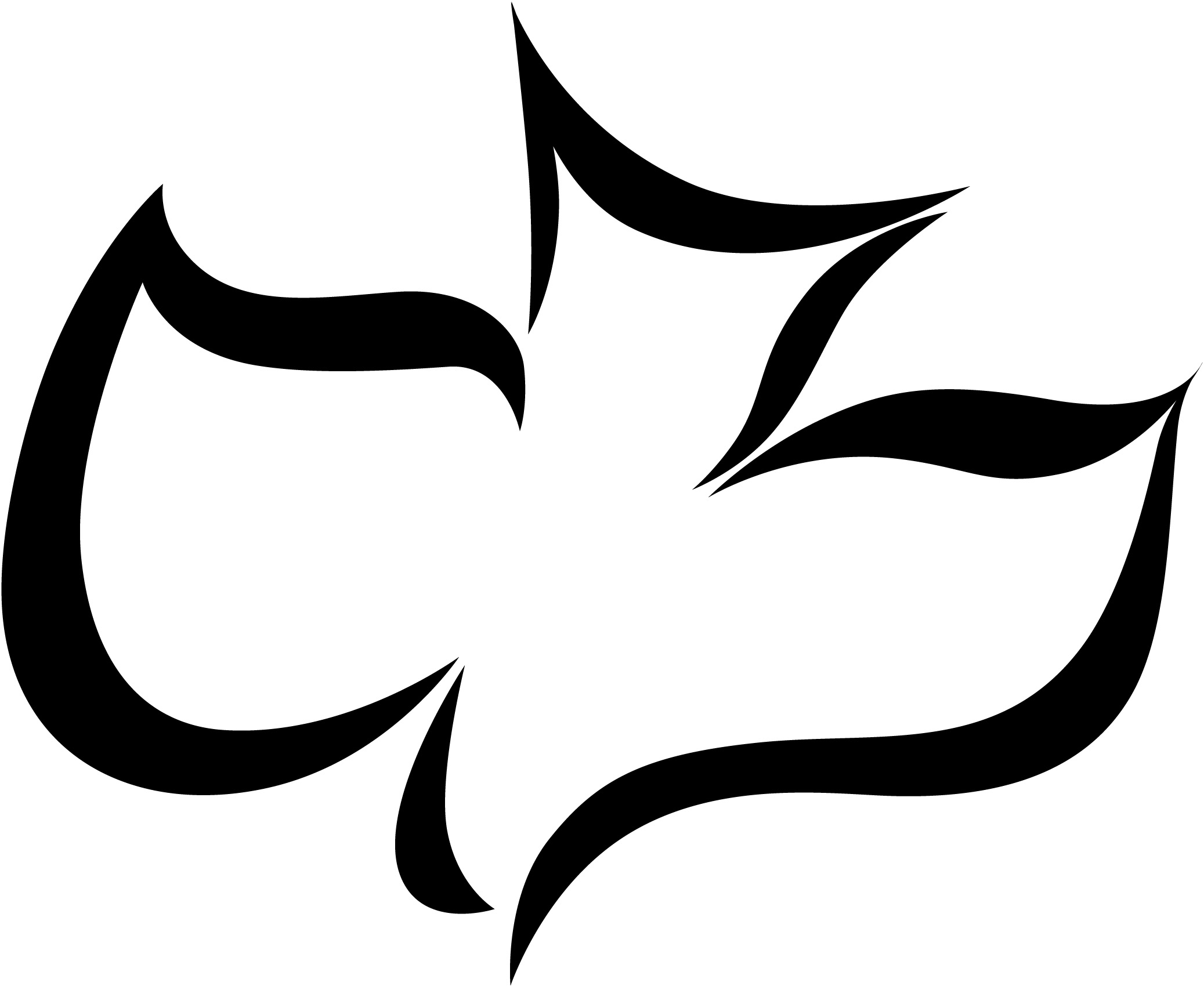 How to Have a Proper Money MindsetOctober 16, 2016                               Pastor John Raymond1.  Love _______________ and use _______________.1 Timothy 6:9 (NLT), “9 But people who long to be rich fall into temptation and are trapped by many foolish and harmful desires that plunge them into ruin and destruction.”1 Timothy 6:10 (NLT), “10 For the love of money is the root of all kinds of evil. And some people, craving money, have wandered from the true faith and pierced themselves with many sorrows.” 2.  Money is a _______________ matter.Haggai 1:5-7 (NIV), “Now this is what the LORD Almighty says: ‘Give careful thought to your ways. You have planted much, but have harvested little. You eat, but never have enough. You drink, but never have your fill. You put on clothes, but are not warm. You earn wages, only to put them in a purse with holes in it.’ This is what the LORD Almighty says: ‘Give careful thought to your ways.’” Matthew 6:33 (NLT), “Seek the kingdom of God above all else, and live righteously, and he will give you everything you need.”3.  Don’t trust in _________________.Proverbs 18:11 (NLT), “The rich think their wealth is a strong defense; they imagine it to be a high wall of safety.”1 Timothy 6:17 (NLT), “17 Teach those who are rich in this world not to be proud and not to trust in their money, which is so unreliable. Their trust should be in God, who richly gives us all we need for our enjoyment.”4.  Invest in your ___________________.1 Timothy 6:18-19 (NLT), “18 Tell them to use their money to do good. They should be rich in good works and generous to those in need, always being ready to share with others. 19 By doing this they will be storing up their treasure as a good foundation for the future so that they may experience true life.”Love-Money-Hope – Part 1How to Have a Proper Money MindsetOctober 16, 2016                               Pastor John Raymond1.  Love _______________ and use _______________.1 Timothy 6:9 (NLT), “9 But people who long to be rich fall into temptation and are trapped by many foolish and harmful desires that plunge them into ruin and destruction.”1 Timothy 6:10 (NLT), “10 For the love of money is the root of all kinds of evil. And some people, craving money, have wandered from the true faith and pierced themselves with many sorrows.” 2.  Money is a _______________ matter.Haggai 1:5-7 (NIV), “Now this is what the LORD Almighty says: ‘Give careful thought to your ways. You have planted much, but have harvested little. You eat, but never have enough. You drink, but never have your fill. You put on clothes, but are not warm. You earn wages, only to put them in a purse with holes in it.’ This is what the LORD Almighty says: ‘Give careful thought to your ways.’” Matthew 6:33 (NLT), “Seek the kingdom of God above all else, and live righteously, and he will give you everything you need.”3.  Don’t trust in _________________.Proverbs 18:11 (NLT), “The rich think their wealth is a strong defense; they imagine it to be a high wall of safety.”1 Timothy 6:17 (NLT), “17 Teach those who are rich in this world not to be proud and not to trust in their money, which is so unreliable. Their trust should be in God, who richly gives us all we need for our enjoyment.”4.  Invest in your ___________________.1 Timothy 6:18-19 (NLT), “18 Tell them to use their money to do good. They should be rich in good works and generous to those in need, always being ready to share with others. 19 By doing this they will be storing up their treasure as a good foundation for the future so that they may experience true life.”Step 1: Know God			BelieveStep 2: Find Freedom			BelongStep 3: Discover Purpose		BecomeStep 4: Make a Difference		BuildActs 20:24 (NLT), “But my life is worth nothing to me unless I use it for finishing the work assigned me by the Lord Jesus; the work of telling others the Good News about the wonderful grace of God.”5.  Trust in _______________ as your provider.1 Timothy 6:6 (NLT), “True godliness with contentment is itself great wealth.”Philippians 4:11-12 (NIV), “I am not saying this because I am in need, for I have learned to be content whatever the circumstances. I know what it is to be in need, and I know what it is to have plenty. I have learned the secret of being content in any and every situation, whether well fed or hungry, whether living in plenty or in want.”Philippians 4:19 (NIV), “And my God will meet all your needs according to his glorious riches in Christ Jesus.”What’s my spiritual take-away? ____________________________________________________________________________________________________________________________________________What’s my next action step? ______________________________________________________________________________________________________________________________________________________________________________________________________Quotes for Facebook or Twitter: ___________________________________________________________________________________________________________________________________________________________________________________________________Step 1: Know God			BelieveStep 2: Find Freedom			BelongStep 3: Discover Purpose		BecomeStep 4: Make a Difference		BuildActs 20:24 (NLT), “But my life is worth nothing to me unless I use it for finishing the work assigned me by the Lord Jesus; the work of telling others the Good News about the wonderful grace of God.”5.  Trust in _______________ as your provider.1 Timothy 6:6 (NLT), “True godliness with contentment is itself great wealth.”Philippians 4:11-12 (NIV), “I am not saying this because I am in need, for I have learned to be content whatever the circumstances. I know what it is to be in need, and I know what it is to have plenty. I have learned the secret of being content in any and every situation, whether well fed or hungry, whether living in plenty or in want.”Philippians 4:19 (NIV), “And my God will meet all your needs according to his glorious riches in Christ Jesus.”What’s my spiritual take-away? ____________________________________________________________________________________________________________________________________________What’s my next action step? ______________________________________________________________________________________________________________________________________________________________________________________________________Quotes for Facebook or Twitter: ___________________________________________________________________________________________________________________________________________________________________________________________________